Inserir o título aqui (Com este estilo de letra: Arial, 16). O título deve ser claro e conciso (Não ultrapasse três linhas e utilize parágrafo único, não tecle “enter” no título). Inserir o nome dos autores aqui, separados por vírgula (com este estilo de letra: Arial, 11). Escrever por extenso pelo menos o nome inicial e o sobrenome final (ex: Ricardo C. Ferreira) ou todo o nome por extenso (Ex: Ricardo de Carvalho Ferreira). Não abrevie o primeiro nome. Após o nome colocar numeral em sobrescrito relacionado ao endereço e indique entre parênteses a categoria dos autores: Pesquisador (PQ), Prof. de Ensino Fundamental/Médio (FM), Pós-Graduando (PG), Graduando (IC), Técnico (TC). Coloque um asterisco para indicar o autor principal. Indicar o e-mail do autor principal em vermelho. Inserir aqui o(s) endereço(s) (com este estilo de letra: Arial, itálico, 10).Palavras-Chave: Inserir aqui as palavras-chave (letra: Arial, itálico,10) separadas por vírgula (máximo de 3 palavras com até 30 caracteres).Resumo: (Arial – Fonte tamanho 10 – Espaço Simples – máximo de 150 palavras)Título dos Tópicos (Arial – Fonte tamanho 12 - Espaço Simples, negrito)Este modelo foi preparado usando o editor de texto MS-Word. Para a elaboração do artigo devem ser rigorosamente respeitados os padrões estabelecidos nos próximos parágrafos.Tamanho do Papel: Antes de digitar o texto, assegure-se que a página está configurada para papel A4 (210 x 297 mm), no modo retrato. Margens do texto: As margens devem ser de 2,5 cm na borda superior, 2,5 cm na inferior, 2,5 cm na esquerda e 2,0 cm na borda direita.Extensão do Artigo: O tamanho mínimo do artigo será de 8 páginas e o máximo não poderá exceder 12 páginas. Artigos fora desses limites serão recusados.Formato da Página: Todo o texto deve ser justificado à direita e à esquerda (com exceção das referências).Fontes: Use Arial – fonte tamanho 12 - espaçamento simples entre linhas.Parágrafos: 1,5 cmTítulo dos Tópicos (Estilo: Titulo_Seção_artigo, Arial – tamanho Fonte 12 - Espaço Simples, negrito)Texto (Arial – Fonte tamanho 12 - Espaço simples);Texto (Arial – Fonte tamanho 12 - Espaço simples);Texto (Arial – Fonte tamanho 12 - Espaço simples);Texto (Arial – Fonte tamanho 12 - Espaço simples); Texto (Arial – Fonte tamanho 12 - Espaço simples);Texto (Arial – Fonte tamanho 12 - Espaço simples);Texto (Arial – Fonte tamanho 12 - Espaço simples);Texto (Arial – Fonte tamanho 12 - Espaço simples); Texto (Arial – Fonte tamanho 12 - Espaço simples);Texto (Arial – Fonte tamanho 12 - Espaço simples);Texto (Arial – Fonte tamanho 12 - Espaço simples);Texto (Arial – Fonte tamanho 12 - Espaço simples) Texto (Arial – Fonte tamanho 12 - Espaço simples);Texto (Arial – Fonte tamanho 12 - Espaço simples);Texto (Arial – Fonte tamanho 12 - Espaço simples);Texto (Arial – Fonte tamanho 12 - Espaço simples).Citações. (Arial – Fonte tamanho 10 - Espaço Simples) Citações. (Arial – Fonte tamanho 10  - Espaço Simples) Citações. (Arial – Fonte tamanho 10  - Espaço Simples) Citações. (Arial – Fonte tamanho 10 - Espaço Simples).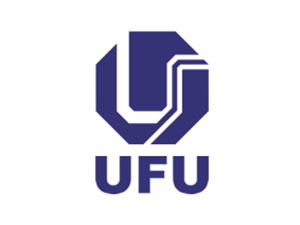 Figura 1: legendas - Arial 10, NegritoTexto (Arial – Fonte tamanho 12 - Espaço simples);Texto (Arial – Fonte tamanho 12 - Espaço simples);Texto (Arial – Fonte tamanho 12 - Espaço simples);Texto (Arial – Fonte tamanho 12 - Espaço simples); Texto (Arial – Fonte tamanho 12 - Espaço simples);Texto (Arial – Fonte tamanho 12 - Espaço simples);Texto (Arial – Fonte tamanho 12 - Espaço simples);Texto (Arial – Fonte tamanho 12 - Espaço simples); Texto (Arial – Fonte tamanho 12 - Espaço simples);Texto (Arial – Fonte tamanho 12 - Espaço simples);Texto (Arial – Fonte tamanho 12 - Espaço simples);Texto (Arial – Fonte tamanho 12 - Espaço simples) Texto (Arial – Fonte tamanho 12 - Espaço simples);Texto (Arial – Fonte tamanho 12 - Espaço simples);Texto (Arial – Fonte tamanho 12 - Espaço simples);Texto (Arial – Fonte tamanho 12 - Espaço simples).Quadro 1: legendas - Arial 10, NegritoTexto (Arial – Fonte tamanho 12 - Espaço simples);Texto (Arial – Fonte tamanho 12 - Espaço simples);Texto (Arial – Fonte tamanho 12 - Espaço simples);Texto (Arial – Fonte tamanho 12 - Espaço simples); Texto (Arial – Fonte tamanho 12 - Espaço simples);Texto (Arial – Fonte tamanho 12 - Espaço simples);Texto (Arial – Fonte tamanho 12 - Espaço simples);Texto (Arial – Fonte tamanho 12 - Espaço simples); Texto (Arial – Fonte tamanho 12 - Espaço simples);Texto (Arial – Fonte tamanho 12 - Espaço simples);Texto (Arial – Fonte tamanho 12 - Espaço simples);Texto (Arial – Fonte tamanho 12 - Espaço simples) Texto (Arial – Fonte tamanho 12 - Espaço simples);Texto (Arial – Fonte tamanho 12 - Espaço simples);Texto (Arial – Fonte tamanho 12 - Espaço simples);Texto (Arial – Fonte tamanho 12 - Espaço simples).Tabela 2: legendas - Arial 10, NegritoTexto (Arial – Fonte tamanho 12 - Espaço simples);Texto (Arial – Fonte tamanho 12 - Espaço simples);Texto (Arial – Fonte tamanho 12 - Espaço simples);Texto (Arial – Fonte tamanho 12 - Espaço simples); Texto (Arial – Fonte tamanho 12 - Espaço simples);Texto (Arial – Fonte tamanho 12 - Espaço simples);Texto (Arial – Fonte tamanho 12 - Espaço simples);Texto (Arial – Fonte tamanho 12 - Espaço simples); Texto (Arial – Fonte tamanho 12 - Espaço simples);Texto (Arial – Fonte tamanho 12 - Espaço simples);Texto (Arial – Fonte tamanho 12 - Espaço simples);Texto (Arial – Fonte tamanho 12 - Espaço simples) Texto (Arial – Fonte tamanho 12 - Espaço simples);Texto (Arial – Fonte tamanho 12 - Espaço simples);Texto (Arial – Fonte tamanho 12 - Espaço simples);Texto (Arial – Fonte tamanho 12 - Espaço simples).Referências As Referências, elemento obrigatório, devem ser elaboradas de acordo com a NBR 6023/2002.[Como fazer: http://www.bu.ufsc.br/framerefer.html.]Dado1Dado2Valor1Valor2Valor3Valor4Dado1Dado2Valor1Valor2Valor3Valor4